REQUERIMENTO Nº 300/2018Requer informações sobre a arrecadação e dividas do IPTU (Imposto Predial e Territorial Urbano), neste município.                      Senhor Presidente,Senhores Vereadores,                    CONSIDERANDO que, logo os carnês do IPTU já estão sendo distribuídos para a população;                    CONSIDERANDO que é de extrema importância e de muita transparência saber o quanto arrecada o município em relação ao IPTU, bem como quanto está inadimplente;                 REQUEIRO que, nos termos do Art. 10, Inciso X, da Lei Orgânica do município de Santa Bárbara d’Oeste, combinado com o Art. 63, Inciso IX, do mesmo diploma legal, seja oficiado Excelentíssimo Senhor Prefeito Municipal para que encaminhe a esta Casa de Leis as seguintes informações: 1º) Qual o Valor arrecado pelo IPTU, nos anos de 2015,2016,2017 e previsão para 2018?	             2 º) Enviar dados detalhados dos debitos de IPTU residenciais nos anos de 2015,2016,2017.                      3º)  Enviar dados detalhados dos debitos de IPTU comercias nos anos de 2015,2016,2017.                                 4º) Enviar dados detalhados dos debitos de IPTU industriais nos anos de 2015,2016,2017.                      5º) Enviar dados detalhados dos debitos de ITR residenciais nos anos de 2015,2016,2017.                       JustificativaDesde quando assumimos a nossa legislatura somos cobrados pelos moradores sobre IPTU. É muito comum ouvirmos que impostos são pagos e muita gente não efetua o pagamento, portanto gostaria de saber o quanto é a divida atual destes Plenário “Dr. Tancredo Neves”, em 01de março  de 2.018.                                                      Joel do Gás-Vereador-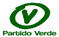 